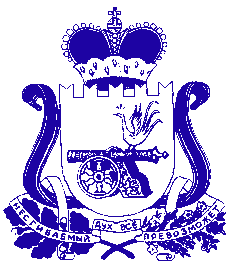 АДМИНИСТРАЦИЯ МУНИЦИПАЛЬНОГО ОБРАЗОВАНИЯ – ЕРШИЧСКИЙ  РАЙОН СМОЛЕНСКОЙ ОБЛАСТИП О С Т А Н О В Л Е Н И Еот 30.12.2020 № 515        с. ЕршичиЕршичского районаСмоленской области     В соответствии с частью 13 статьи 3 областного закона   от 28.09.2012 № 67-з                    "О предоставлении земельных участков гражданам, имеющим трех и более детей, в собственность бесплатно для индивидуального жилищного строительства на территории Смоленской области", Уставом муниципального образования - Ершичский район Смоленской области Администрация муниципального образования - Ершичский район Смоленской области    п о с т а н о в л я е т:    1. Утвердить прилагаемый  Перечень земельных участков, предоставляемых гражданам, имеющим трех и более детей, в собственность бесплатно для индивидуального жилищного строительства из земель, находящихся в муниципальной собственности, и из земель, государственная собственность на которые не разграничена на 2021год.   2. Опубликовать данное постановление  в газете Ершичского района Смоленской области «Нива» и разместить на официальном сайте муниципального образования – Ершичский  район  Смоленской  области.Глава муниципального образования – Ершичский район Смоленской области                                                  В.Е.Абраменков       Визы:     М.М.Пахоменков  __________________ «_____» _____________                          М.М.Бугаев           _________________ « _____» ____________                                Е.В.Телюкова        _________________ « _____» ____________       Утвержден                                                                  постановлением Администрации                                                                      муниципального образования -                                                                    Ершичский район Смоленской области                                                                                    от ___________ № ____Переченьземельных участков, предоставляемых гражданам, имеющим трех и более детей, в собственность бесплатно для индивидуального жилищного строительства из земель, находящихся в муниципальной собственности, и из земель, государственная собственность на которые не разграничена на 2021 годОб утверждении  Перечня земельных участков, предоставляемых гражданам, имеющим трех и более детей, в собственность бесплатно для индивидуального жилищного строительства из земель, находящихся в муниципальной собственности, и из земель, государственная собственность на которые не разграничена на 2021 годОтп. 1экз: - в делоИсп. М.Е.БатуринаТел. 2-15-44_____________Разослать: Управлению Росреестра по Смоленской области, ФГУ «ЗКП» по Смоленской области, отделу экономики, имущественных и земельных отношений  Администрации МО – Ершичский район №Местоположение земельного участкаКадастровый номерПлощадьРазрешенное использованиеОбременение, ограничивающее его использование1Смоленская область, Ершичский район,               с. Ершичи,                         ул. Бояринова, участок №1967:09:0000000:961200для индивидуального жилищного строительстванет2Смоленская область, Ершичский район, с. Ершичи, ул. Пушкина, участок № 2667:09:0120121:101200для индивидуального жилищного строительстванет3Смоленская область, Ершичский район, с. Ершичи, ул. Пушкина, участок №2867:09:0120121:1231200отдельно стоящие дома на одну семью 1-3 этажа с приусадебным участком с возможностью содержания скота и птицы, для иных видов использования, характерных для населенных пунктовнет